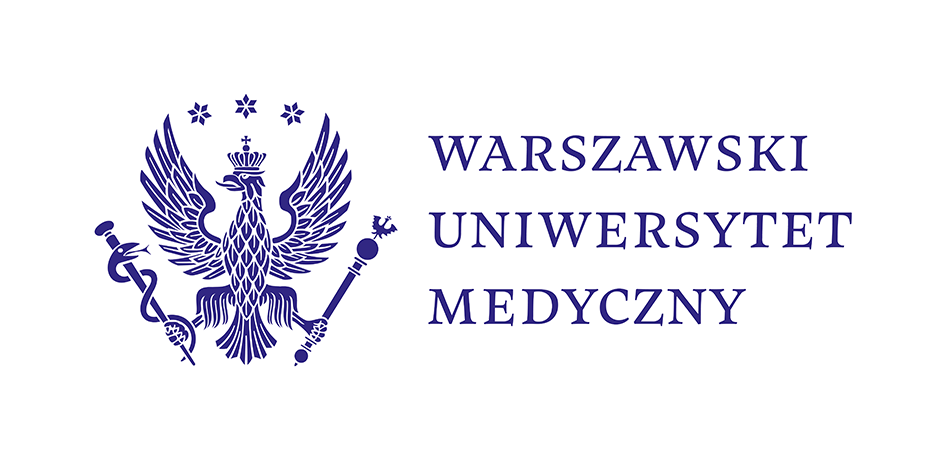 	......................................................................	Warszawa, dnia ........................................	(imię i nazwisko pracownicy)......................................................................		(jednostka organizacyjna)	.....................................................................	(stanowisko)Prorektor ds. Kadr/ Dziekan/ KanclerzWarszawski Uniwersytet Medyczny Wniosek w sprawie rezygnacji z części urlopu macierzyńskiego dla pracownicy - matkiNa podstawie art. 180 Kodeksu pracy, w związku z wykorzystaniem po porodzie ………………………… tygodni 
(14 tygodni*/ 8 tygodni**) urlopu macierzyńskiego, zgłaszam rezygnację z pozostałej części urlopu macierzyńskiego i zamiar przystąpienia do pracy w dniu ……………………...Pozostałą część urlopu macierzyńskiego w wymiarze …………………………… tygodni wykorzysta ojciec dziecka. Załączam zaświadczenie pracodawcy zatrudniającego ojca dziecka, potwierdzające termin rozpoczęcia urlopu macierzyńskiego przez ojca dziecka, wskazany w jego wniosku o udzielenie urlopu, przypadający bezpośrednio po terminie mojej rezygnacji z pozostałej części urlopu macierzyńskiego, to jest od dnia: ……………………………………..  								…………………………………..…………………………									Podpis pracownicyWyrażam zgodę:…………………………………..…………………………		………..…..……………………………………………………………Podpis Kierownika jednostki 				Podpis Prorektora ds. Kadr/Dziekana/Kanclerza* - ilość tygodni do wykorzystania wyłącznie dla matki ** - ilość tygodni do wykorzystania wyłącznie dla matki legitymującej się orzeczeniem o niezdolności do samodzielnej egzystencjiZałączniki: Kopia wniosku o udzielenie pozostałej części urlopu macierzyńskiego pracownika – ojca wychowującego dziecko lub zaświadczenie ubezpieczonego-ojca dziecka o przerwaniu działalności zarobkowej do końca pozostałego okresu urlopu macierzyńskiegoalbo - jeśli matka legitymuje się orzeczenie o niezdolności do samodzielnej egzystencji - kopia wniosku pracownika – ojca wychowującego lub pracownika – innego członka najbliższej rodziny lub zaświadczenie ubezpieczonego-ojca dziecka lub pracownika – innego członka najbliższej rodziny o przerwaniu działalności zarobkowej do końca pozostałego okresu urlopu macierzyńskiegokopię prawomocnego orzeczenia o samodzielnej egzystencji (jeśli dotyczy)zaświadczenie z placówki zdrowia o terminie przyjęcia pracownicy do szpitala lub innego podmiotu leczniczego wykonującego działalność leczniczą (jeśli dotyczy)Kodeks pracy – fragmenty Art. 180.  § 1. Pracownicy przysługuje urlop macierzyński w wymiarze:1)	20 tygodni - w przypadku urodzenia jednego dziecka przy jednym porodzie;2)	31 tygodni - w przypadku urodzenia dwojga dzieci przy jednym porodzie;3)	33 tygodni - w przypadku urodzenia trojga dzieci przy jednym porodzie;4)	35 tygodni - w przypadku urodzenia czworga dzieci przy jednym porodzie;5)	37 tygodni - w przypadku urodzenia pięciorga i więcej dzieci przy jednym porodzie.§ 4. Pracownica, po wykorzystaniu po porodzie co najmniej 14 tygodni urlopu macierzyńskiego, ma prawo zrezygnować z pozostałej części tego urlopu i powrócić do pracy, jeżeli:1)	pozostałą część urlopu macierzyńskiego wykorzysta pracownik - ojciec wychowujący dziecko;2)	przez okres odpowiadający okresowi, który pozostał do końca urlopu macierzyńskiego, osobistą opiekę nad dzieckiem będzie sprawował ubezpieczony - ojciec dziecka, który w celu sprawowania tej opieki przerwał działalność zarobkową.§ 6. Pracownica legitymująca się orzeczeniem o niezdolności do samodzielnej egzystencji, po wykorzystaniu po porodzie co najmniej 8 tygodni urlopu macierzyńskiego, ma prawo zrezygnować z pozostałej części tego urlopu, jeżeli:1)	pozostałą część urlopu macierzyńskiego wykorzysta pracownik - ojciec wychowujący dziecko albo pracownik - inny członek najbliższej rodziny;2)	przez okres odpowiadający okresowi, który pozostał do końca urlopu macierzyńskiego, osobistą opiekę nad dzieckiem będzie sprawował ubezpieczony - ojciec dziecka albo ubezpieczony - inny członek najbliższej rodziny, który w celu sprawowania tej opieki przerwał działalność zarobkową.§ 8. W przypadkach, o których mowa w § 4 i 6, pracownica składa pracodawcy wniosek w postaci papierowej lub elektronicznej w sprawie rezygnacji z korzystania z części urlopu macierzyńskiego w terminie nie krótszym niż 7 dni przed przystąpieniem do pracy. Do wniosku dołącza się dokumenty określone w przepisach wydanych na podstawie art. 1868a. Pracodawca jest obowiązany uwzględnić wniosek pracownicy.§ 10. Pracownica, która przebywa w szpitalu albo innym przedsiębiorstwie podmiotu leczniczego wykonującego działalność leczniczą w rodzaju stacjonarne i całodobowe świadczenia zdrowotne ze względu na stan zdrowia uniemożliwiający jej sprawowanie osobistej opieki nad dzieckiem, po wykorzystaniu po porodzie co najmniej 8 tygodni urlopu macierzyńskiego, może przerwać urlop macierzyński na okres pobytu w tym szpitalu albo przedsiębiorstwie, jeżeli:1)	część urlopu macierzyńskiego za ten okres wykorzysta pracownik - ojciec wychowujący dziecko albo pracownik - inny członek najbliższej rodziny;2)	osobistą opiekę nad dzieckiem w tym okresie będzie sprawował ubezpieczony - ojciec dziecka albo ubezpieczony - inny członek najbliższej rodziny, który w celu sprawowania tej opieki przerwał działalność zarobkową.§ 14. Łączny wymiar urlopu macierzyńskiego oraz urlopu macierzyńskiego i okresu pobierania zasiłku macierzyńskiego za okres odpowiadający okresowi tego urlopu w okolicznościach, o których mowa w § 4-7 i § 10-13, nie może przekroczyć wymiaru urlopu macierzyńskiego, o którym mowa w § 1.§ 16. W okolicznościach, o których mowa w § 10 pkt 1 i § 11-13 i 15, części urlopu macierzyńskiego udziela się na wniosek w postaci papierowej lub elektronicznej pracownika - ojca wychowującego dziecko albo pracownika - innego członka najbliższej rodziny. Do wniosku dołącza się dokumenty określone w przepisach wydanych na podstawie art. 1868a. Pracodawca jest obowiązany uwzględnić wniosek pracownika - ojca wychowującego dziecko albo pracownika - innego członka najbliższej rodziny.